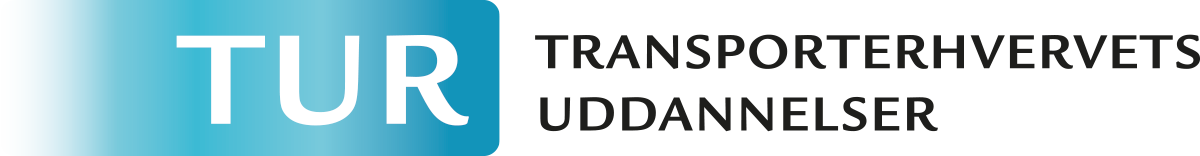 LogbogRenovationschaufførRealkompetencevurdering (RKV) for vejgodstransportuddannelsen forspeciale renovationschauffør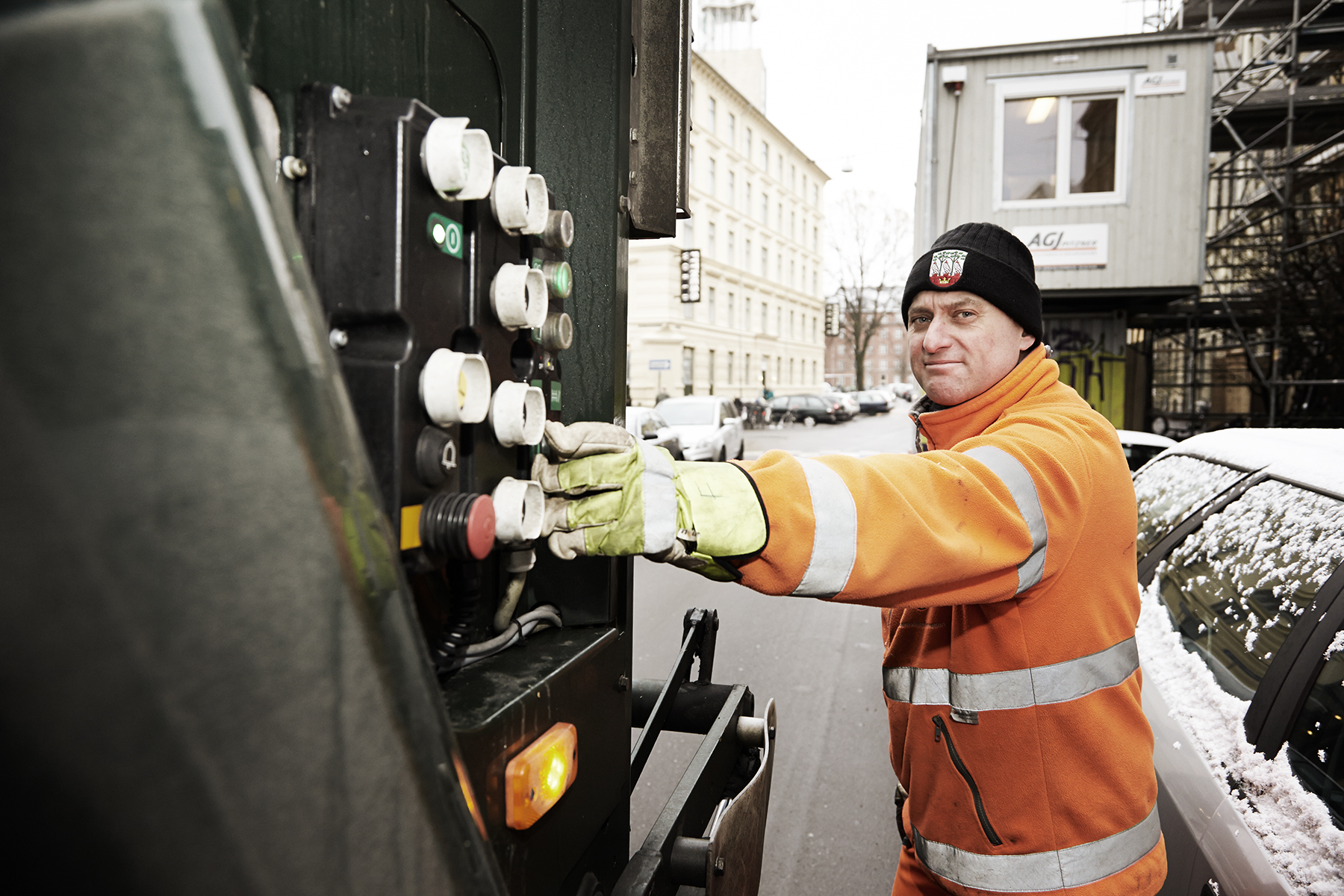 Vedrørende uddannelsesbekendtgørelse om vejgodstransportuddannelsenLogbogens indhold	IndholdFormål med logbogen	2Bilag 1 Meritansøgerens data	3Bilag 2 Oversigt over beskæftigelse, tillidserhverv, fritids-, interesser og beskæftigelse	4Bilag 3 Uddannelse og kurser	5Bilag 4 Selvvurderingsskema	7Skolens gennemførelse af Real Kompetence Vurdering (RKV) for	12Den generelle kompetencevurdering	13Grundforløbskompetencer, certifikater og grundfag	17Trin 1 renovationschauffør	18Trin 2 Kørselsdisponent	24Realkompetencevurdering af praktikmål	27Uddannelsesplan i forhold til vejgodstransportuddannelsens speciale Godschauffør:	32Resultat af realkompetencevurdering:	34Bilagene sendes til meritansøgeren forud for kompetencevurderingen.Kursusbeviser og øvrige uddannelsesbeviser skal ikke medsendes, men medbringes.Bilagene medbringes udfyldt til kompetencevurderingen eller sendes til skolen, hvis dette er aftalt.Bilag - skemaer udfyldt forud for RKV. Meritansøgerens data			Bilag 1Oversigt over beskæftigelse, tillidshverv m.m.	Bilag 2 Uddannelse og kurser			Bilag 3 Selvvurderingsskema			Bilag 4 Formål med logbogenLogbogen er udarbejdet for at give den person, der gerne vil gennemføre en erhvervsuddannelse, et overblik over de mange forskellige kvalifikationer, vedkommende allerede har erhvervet sig. Kvalifikationerne være opnået både ved traditionel skolegang og ved deltagelse på kurser. Endvidere har mange erhvervet mange relevante kvalifikationer og færdigheder via de erfaringer man har opnået i arbejds- eller fritidslivet.Logbogen er samtidigt et værktøj for vejlederen/ faglæreren, der skal gennemføre realkompetencevurderingen (RKV) og herunder vejlede den enkelte deltager omkring uddannelsesplanlægningen. I Logbogen samles desuden resultater af samtaler og praktiske opgaver, der kan indgå i den generelle og den individuelle realkompetencevurdering. Formålet er at få alle detaljer på plads og give den faglige og almene merit/ godskrivning, kursisten har krav på.Logbogen skal vise både de formelle og de uformelle kvalifikationer og kompetencer, der kan føre til merit/ godskrivning.Logbogen vil kunne bruges både til RKV af personer på erhvervsuddannelse for voksne (EUV) og kompetencevurdering i erhvervsuddannelse for personer under 25 år (EUD). Alle personer under 25 år skal påbegynde deres EUD med grundforløb og uden forud fastlagt afkortning. Men for alle elever gælder, at de har krav på individuel godskrivning med deraf følgende afkortning. Og alle uddannelsesforløb begynder med af få fastlagt eventuel godskrivning via en kompetenceafklaring.Gennem realkompetencevurderingen får den enkelte person overblik over egne faglige og almene kvalifikationer og kompetencer i forhold til uddannelsen til lageroperatør og et indblik i de faglige og almene krav, der stilles.Logbogen afsluttes med en række opsummerende skemaer, som danner grundlaget for meritansøgerens videre vej gennem uddannelsen. Konklusionen på realkompetencevurderingen er således en tildeling af merit/ godskrivning, et eventuelt forslag til supplerende praktisk træning og en uddannelsesplan, der fører frem til målet – hvad enten det er det faglærte niveau (trin 1) eller disponentniveau (trin 2) i erhvervsuddannelsen. Det vil samtidig fremgå, hvad der skal til for at nå de forskellige trin i uddannelsen.Det individuelle afklaringsforløb skal tilrettelægges på en sådan måde, at den uddannelsesplanlægning, der bliver et resultat af afklaringen i høj grad bygger på en vejledning, der fremmer den enkeltes erkendelse af egne behov for uddannelse.Varigheden af realkompetencevurderingen er normalt 1-3 dage. Da realkompetencevurderingen er individuel, kan varigheden variere fra deltager til deltager.Indkaldelse til RKV kommer automatisk fra skolen, når der enten er indgået en uddannelsesaftale eller personen er tilmeldt uddannelsens grundforløb via www.optagelse.dk.  Skolen vil kunne hjælpe og vejlede om tilmelding.Bilag 1 Meritansøgerens dataEventuel arbejdsgiverBilag 2 Oversigt over beskæftigelse, tillidserhverv, fritids-, interesser og beskæftigelseNoter periode, arbejdsgiver og arbejdets art.Dokumentation:Du kan via dine ATP oplysninger få hjælp til at dokumentere dine forskellige arbejdspladser. Du kan hente ATP oplysninger på www.atp.dk under Selvbetjening -  ATP livslang pension - Se din pensionsoversigt. Du skal logge ind med NemID.
HUSK også at medbringe MitID, når du mødes med skolen. Øvrige oplysningerNotér faglige tillidserhverv, om du har stået for oplæring af nye medarbejdere, om der anvendes personale-/chauf-førhåndbog mv. i forbindelse med ovenstående arbejdspladser.3) Fritidsinteresser og -beskæftigelseUdfyld endvidere nedenstående liste over fritidsinteresser og frivilligt foreningsarbejde.Bilag 3 Uddannelse og kurserKurserØvrige kurser - disse kan være gennemført på AMU-Centre, tekniske skoler, i fagbevægelsen, i virksomheden osv.Der kan både være tale om teknisk/faglige kurser, personligt udviklende kurser, edb/IT-kurser, fagforeningskurser mv.Bilag 4 SelvvurderingsskemaFormålet med dette vurderingsskema er, at få din egen vurdering af de færdigheder og kompetencer, som du har erhvervet i dit arbejdsliv. Dine besvarelser vil skolen bruge, når vejledere/ faglærere skal have en samtale med dig, om de muligheder du har i forbindelse med uddannelse. Du må gerne være kritisk og tænke over, hvordan du har klaret visse situationer. Godstransport med lastbilHar du erfaring med erhvervsmæssig godtransport med lastbil med en tilladt totalvægt på over 7.500 kg?   Meget 		 Noget         	  Lidt / IngenEventuelle bemærkninger:Kontrol af lastbilHar du viden om og erfaring med kontrol af lastbil i forhold til om køretøjet er i forsvarlig stand, særligt af styre-, bremse-, signal og tegngivningsapparater samt lygter. Har du en sådan forståelse af de tegn på fejl og mangler, der røber sig gennem lastbilens kontrolsystemer, funktioner og reaktioner, at du kan afgøre om en igangværende eller påtænkt kørsel er lovlig og forsvarlig?  Meget 		 Noget         	  Lidt / IngenEventuelle bemærkninger:Kundekontakt og kundeserviceHar du viden om og erfaring med kundekontakt og har du erfaring med sammenhængen mellem personlig fremtræden og begrebet service?  Meget 		 Noget         	  Lidt / IngenEventuelle bemærkninger:TransportdokumenterHar du viden om og erfaring med at udfylde og kontrollerer forskellige transportdokumenter herunder transportordrer, fragtbreve, kørselsrapporter eller lignende. Har du erfaring med udfyldelse af ugesedler?   Meget 		 Noget         	  Lidt / IngenEventuelle bemærkninger:Rute- og læsseplanlægningHar du viden om og erfaring med kontrol og udarbejdelse af rute og læsseplan på grundlag af gældende køre/hviletidsbestemmelser, samt i forhold til kunder?  Meget 		 Noget         	  Lidt / IngenEventuelle bemærkninger:Energirigtig kørselHar du viden om og erfaring med defensiv- og energirigtig kørsel?  Meget 		 Noget         	  Lidt / IngenEventuelle bemærkninger:KøreteknikHar du viden om og erfaring med kørsel under vekslende vejr- og vejforhold, herunder i glat føre?  Meget 		 Noget         	  Lidt / IngenEventuelle bemærkninger:Lastsikring af renovationsgodsHar du viden om og erfaring med at lastsikre forskellig godstyper samt med at anvende forskelligt løfte- og surringsmateriel og -metoder, i forhold til godsets dimensioner og tilladt akseltryk?  Meget 		 Noget         	  Lidt / IngenEventuelle bemærkninger:Køre/hviletidHar du viden om og erfaring med, at anvende reglerne for køre/hviletid og har du erfaring med at planlægge dine arbejdsopgaver i forhold til køre/hviletidsbestemmelserne?  Meget 		 Noget         	  Lidt / IngenEventuelle bemærkninger:FremmedsprogHar du viden om og erfaring med at forstå, tale, læse og skrive fremmedsprog (engelsk eller tysk) i jobmæssige eller almene sammenhænge?  Meget 		 Noget         	  Lidt / IngenEventuelle bemærkninger:Kørsel med sættevognHar du viden om og erfaring med kørsel med sættevogn?  Meget 		 Noget         	  Lidt / IngenEventuelle bemærkninger:Lad- og læssesytemer samt hydraulisk hjælpeudstyr Har du viden om og erfaring med at anvende almindeligt forekommende lad- og læssesystemer monteret på lastbiler samt viden om og erfaring med at anvende almindeligt forekommende hydraulisk hjælpeudstyr ved håndtering af gods under af- og pålæsning?  Meget 		 Noget         	  Lidt / IngenEventuelle bemærkninger:Kørsel med temperaturfølsomt godsHar du viden om og erfaring med at køre med temperaturfølsomt gods, herunder viden om godsets egenskaber, varetyper, hygiejne, kølekassens opbygning, miljøbestemmelser ved anvendelse af kølemidler, temperaturkontrol, eftersyn af kølemakine, kontrol af mærkninger og godkendelser, systematisk fejlfinding ved driftsstop, nødreperation af kølemaskine og afhjælpning af driftsforstyrrelser.   Meget 		 Noget         	  Lidt / IngenEventuelle bemærkninger:InformationsteknologiHar du viden om og erfaring med at bruge elektronisk kommunikationsudstyr i dit chaufførjob?  Meget 		 Noget         	  Lidt / IngenEventuelle bemærkninger (beskriv eventuelt hvilke programmer du anvender):Ergonomi Har du viden om og erfaring med ergonomi. Kan du vælge ergonomisk hensigtsmæssige arbejdsstillinger eller bevægelser i dit arbejde?  Meget 		 Noget         	  Lidt / IngenArbejdsmiljø Har du indsigt i, og viden om de arbejdsmæssige forhold i transportbranchen, der kan påvirke din helbredstilstand såvel fysisk som psykisk?  Meget 		 Noget         	  Lidt / IngenEventuelle bemærkninger:Arbejdsmarkedsforhold Har du indsigt i, og viden om de aftaler der er indgået på arbejdsmarkedet vedrørende løn og arbejdsmarkedsforhold inden for transportområdet?  Meget 		 Noget         	  Lidt / IngenEventuelle bemærkninger:Mentor for nye medarbejdereHar du viden om og erfaring med at arbejde med introduktion af nye medarbejdere?  Meget 		 Noget         	  Lidt / IngenEventuelle bemærkninger:Jeg kan udføre følgende arbejdsopgaver og/eller har specialviden i forbindelse med følgende arbejdsopgaver i virksomheden (Her kan du tilføje andet arbejde, kvalifikationer og færdigheder, som du mener, kan få betydning for din merittildeling): Dato	Underskrift Skolens gennemførelse af Real Kompetence Vurdering (RKV) forNavn: 					    CPR-nr.:   		Realkompetencevurderingen indeholder en generel vurdering og en individuel vurdering. Hensigten er, at den voksne elevs uddannelse bliver så kort som mulig.Den generelle vurdering bygger på faste kriterier for, hvad der vurderes som to års relevant erhvervserfaring i forhold til den pågældende uddannelse. Den generelle vurdering skal bruges til at fastsætte hvilken model i erhvervsuddannelse for voksne, den enkelte elev skal følge, det der kaldes spor 1 – 3 i EUV. Den individuelle vurdering bruges til yderlig afkortning af uddannelsesforløbet på baggrund af individuelle kompetencer.RKV afsluttes med en opsummering af hvilke uddannelseselementer, den enkelte elev skal have i sin uddannelse og danner baggrund for udarbejdelse af elevens personlige uddannelsesplan.Fastsættelse af elevens personlige uddannelsesplanI Bekendtgørelse af lov om erhvervsuddannelser, LBK nr 956 af 21/06/2022, er følgende regler fastsat omkring fastsættelse af elevens personlige uddannelsesplan.§ 66 y. Skolen vejleder eleven eller lærlingen og udarbejder i samråd med denne og en eventuel arbejdsgiver en personlig uddannelsesplan for eleven eller lærlingen. Uddannelsesplanen udarbejdes på grundlag af reglerne om uddannelsen og skolens vurdering af elevens eller lærlingens kompetencer inden for følgende rammer:1) Elever og lærlinge, der har mindst 2 års relevant erhvervserfaring, skal gennemføre et standardiseret uddannelsesforløb for voksne uden grundforløb og uden oplæring, men med mulighed for at modtage undervisning i og afslutte fag fra grundforløbet med sigte på at opnå certifikater, som er en forudsætning for overgang til en uddannelses hovedforløb. Elever og lærlinge, der påbegynder forløbet efter en længerevarende ledighedsperiode, og som derfor har et særligt behov for at få styrket deres arbejdsmarkeds- og uddannelsesparathed, kan tilbydes et suppleringsmodul af op til 9 ugers varighed.2) Elever og lærlinge, der har mindre end 2 års relevant erhvervserfaring eller har en forudgående uddannelse, skal gennemføre et standardiseret uddannelsesforløb for voksne med oplæring og med mulighed for at modtage undervisning fra grundforløbets 2. del.3) Elever og lærlinge, der hverken har relevant erhvervserfaring eller forudgående uddannelse, skal gennemføre et uddannelsesforløb, der i omfang og varighed svarer til en erhvervsuddannelse for unge, dog uden grundforløbets 1. del.Stk. 2. Ønsker eleven eller lærlingen det, kan uddannelsesforløbet, jf. stk. 1, afkortes på baggrund af elevens eller lærlingens individuelle kompetencer.Stk. 3. I uddannelsesplanen angives de teoretiske og praktiske kompetencer, som skolen har anerkendt, jf. § 66 v, stk. 2, og det uddannelsesforløb, eleven eller lærlingen skal gennemføre, jf. stk. 1.Stk. 4. Uddannelsesplanen gælder for det samlede uddannelsesforløb, uanset hvilken skole der optager eleven eller lærlingen under forløbet. Uddannelsesplanen revideres efter regler, der fastsættes i medfør af § 66 z.§ 66 z. Børne- og undervisningsministeren kan efter indstilling fra Rådet for de Grundlæggende Erhvervsrettede Uddannelser fastsætte regler om kompetencevurdering og uddannelsesplaner for euv, herunder regler, hvorefter en elev eller lærling kan indbringe en afgørelse truffet af skolen vedrørende elevens eller lærlingens praktiske kompetencer for vedkommende faglige udvalg.Den generelle kompetencevurderingErhvervserfaring, der giver grundlag for fastsættelse af EUV spor jf. Bilag 1 i uddannelsesbekendtgørelsen for vejgodstransportuddannelsen.For uddannelsens trin 1, RenovationschaufførFor uddannelsen trin 2, kørselsdisponentSkolens konklusionSkolen konkluderer, at eleven skal gennemføre sin erhvervsuddannelse for voksne efter følgende spor:Grundforløbskompetencer, certifikater og grundfagTrin 1 Renovationschauffør Trin 2 KørselsdisponentValgfri specialefag, trin 1 renovationschaufførValgfri specialefag, trin  KørselsdisponentDe valgfrie specialefag fremgår af uddannelsesordningen, der findes på Hent Data (stil.dk)Realkompetencevurdering af oplæringsmålEventuelt:Det anbefales endvidere, at meritansøgeren forud for svendeprøvemodulet får træning i følgende arbejdsopgaver/-selvstudier:Uddannelsesplan i forhold til vejgodstransportuddannelsens speciale Renovationschauffør:Navn __________________________________________ 		Cpr. nr. _________________Adresse ______________________________________				 Evt. Virksomhed __________	    				Resultat af realkompetencevurdering: Skolens underskrift + stempel og dato	Ansøgerens underskrift og datoNavn:	__________________________________________________ CPR-nr.:   __________- XXXX_Adresse:	_____________________________________________________________________________Postnummer:	_____________________	By:	__________________________________________Telefon:	_____________________	Nationalitet:	__________________________________________
E-mail:	_____________________ Firmanavn:	_____________________________________________________________________________Adresse:	_____________________________________________________________________________Postnummer:	_____________________	By:	__________________________________________Telefon:	_____________________	Kontaktperson: _________________________________________
E-mail på kontaktperson: _________________________________________PeriodeArbejdets artArbejdsgiverPeriodeAktivitetKørekort, kategori:B   C      D      C/E    D /E    D1   C1   D1/E   C1/E  B-erhverv      D-erhverv   Øvrige:  _____________________________________________________Certifikater og beviser EU Grundlæggende kvalifikationsuddannelse inkl. prøve – bus før 2008, afsluttet, dato: _________  EU Grundlæggende kvalifikationsuddannelse inkl. prøve – Lastbil før 2009, afsluttet, dato: ______ Grundlæggende kvalifikationsuddannelse – bus efter 2008: 4 uger, afsluttet, dato: _______ 8 uger, afsluttet, dato: _______ Grundlæggende kvalifikationsuddannelse inkl. prøve – Lastbil efter 2009: 4 uger, afsluttet, dato: ______ 8 uger, afsluttet, dato: ______ CUB Efteruddannelse – bus    CUB Efteruddannelse – lastbil    Udløbsdato: _____________________ ADR certifikat farligt gods, stykgods og tank + kl. 1, udløbsdato: _____________________ Mobile kraner >8-30 tm_med integreret kranbasis  Mobile kraner >30 tonsmeter Kran D                                    Kran E Kran B                                    Kran C Gaffeltruck, certifikattype BØvrige certifikater og beviser: ___________________________________________________________________Eksamensbeviser, svendebreve mv.:  Realeksamen	 9. klasse	 10. klasse udvidet	 HF	 VUC   Anden skolegang angives: 		   Faglig uddannelse, angiv hvilken: ___________________________________Afsluttet år: _____________Øvrige uddannelser: ____________________________________________________________________________________________________________________________________________________________________Deltagerens navn:	__________________________________________________________________Firmanavn:		__________________________________________________________________Er virksomheden ikke godkendt til at uddanne lærlinge, står skolen gerne til rådighed for råd og vejledning.Varighedangives(år)Opfyldeshelt(sæt kryds)Opfyldes ikke helt(sæt kryds)5. Transport af renovation:Udført transport af renovation efter gældende bestemmelser med lastbil over 7.500 kg eventuelt med tilkoblet påhængskøretøj med en tilladt totalvægt på over 3.500 kg, samt eventuelt udført transport af farligt gods med værende udstyr og efter gældende bestemmelser6. Indsamling, aflæsning og sortering af renovation:Sikkerhedsmæssigt korrekt anvendelse og betjening af de almindeligst forekommende af- og pålæsningssystemer monteret på lastbiler i forbindelse med indsamling, aflæsning og sortering af renovation fra husholdning og virksomheder.Sikkerhedsmæssigt korrekt anvendelse af almindeligt forekommende hydraulisk hjælpeudstyr, bl.a. lastbilmonteret kran over 8 tonsmeter, samt brug af relevant it-teknologi til kommunikation og dokumentation.Medvirket ved orientering om sortering af renovation til private og virksomheder.Skolens konklusionAlle emner skal være bedømt som helt opfyldt, for at skolens konklusion kan blive, at den relevante erhvervserfaring er helt opfyldt.Skolens konklusionAlle emner skal være bedømt som helt opfyldt, for at skolens konklusion kan blive, at den relevante erhvervserfaring er helt opfyldt.Relevant erhvervserfaringVarighedangives(år)Opfyldeshelt(sæt kryds)Opfyldes ikke helt(sæt kryds)Arbejdet med kørselsopgaver, hvortil der kræves CUB i mindst to år inden for de seneste fem år, samt arbejdet med disponeringsopgaver i mindst 1 år inden for de seneste 5 år i en handels-, produktions- eller servicevirksomhed med følgende jobfunktioner:Ovennævnte speciale samt følgende disponeringsopgaver:Arbejdet med kørselsopgaver, hvortil der kræves CUB i mindst to år inden for de seneste fem år, samt arbejdet med disponeringsopgaver i mindst 1 år inden for de seneste 5 år i en handels-, produktions- eller servicevirksomhed med følgende jobfunktioner:Ovennævnte speciale samt følgende disponeringsopgaver:Arbejdet med kørselsopgaver, hvortil der kræves CUB i mindst to år inden for de seneste fem år, samt arbejdet med disponeringsopgaver i mindst 1 år inden for de seneste 5 år i en handels-, produktions- eller servicevirksomhed med følgende jobfunktioner:Ovennævnte speciale samt følgende disponeringsopgaver:Arbejdet med kørselsopgaver, hvortil der kræves CUB i mindst to år inden for de seneste fem år, samt arbejdet med disponeringsopgaver i mindst 1 år inden for de seneste 5 år i en handels-, produktions- eller servicevirksomhed med følgende jobfunktioner:Ovennævnte speciale samt følgende disponeringsopgaver:7. Kvalitetsstyring og procesoptimering:Anvendt kvalitetsstyringssystemer og aktivt deltaget i certificeringsprocesser; optimering og udvikling af rutiner, processer og arbejdsgange styring af produkter, informationer og materiel.8. Kundeservice og forhandlingsteknik:Forhandlet med kunder, leverandører og medarbejdere; effektiv og korrekt kundeservice.9. Daglig ledelse og drift:Bistået ledelse i daglig drift og ledelse, kommunikation med kunder og medarbejdere, koordinering af arbejdsopgaver, deltaget i medarbejderudvikling; arbejdsmiljøledelse med tilhørende registreringssystemer.Skolens konklusionAlle emner skal være bedømt som helt opfyldt, for at skolens konklusion kan blive, at den relevante erhvervserfaring er helt opfyldt.Skolens konklusionAlle emner skal være bedømt som helt opfyldt, for at skolens konklusion kan blive, at den relevante erhvervserfaring er helt opfyldt.Sæt krydsEUV Spor 1Eleven har mindst 2 års relevant erhvervserfaring, som er på fuldt niveau med den tilsvarende praktikuddannelse og eleven har de nødvendige certifikater, som erhverves på grundforløbet.Eleven skal gennemføre et standardiseret uddannelsesforløb for voksne uden grundforløb og uden praktikuddannelse.EUV Spor 2Eleven har mindre end 2 års relevant erhvervserfaring dvs. at elevens relevante erhvervserfaring ikke er på fuldt niveau med den tilsvarende praktikuddannelse. Eller eleven mangler et eller flere af de certifikater, som erhverves på grundforløbet Eller eleven har en forudgående uddannelse på faglært niveau eller tilsvarende.Eleven, skal gennemføre et standardiseret uddannelsesforløb for voksne med praktikuddannelse.Eleven har mulighed for at modtage undervisning fra grundforløbets 2. del, således at eleven kan leve op til overgangskravene fra grundforløb til hovedforløbEUV spor 3Eleven har hverken relevant erhvervserfaring eller forudgående uddannelse på faglært niveau.Eleven skal gennemføre et uddannelsesforløb, der i omfang og varighed svarer til en erhvervsuddannelse for unge, dog uden grundforløbets 1. del.Fag og fagnummerFagets varighedFagets målMeritMeritFag og fagnummerFagets varighedFagets målJaNejFørstehjælp og færdselsrelateret førstehjælpKompetencer svarende til ”Førstehjælp på erhvervsuddannelserne inkl. Færdselsrelateret førstehjælp” efter Dansk Førstehjælpsråds uddannelsesplaner pr. 1. oktober 2020.Elementær brandbekæmpelse3 timerKompetencer svarende til elementær brandbekæmpelse efter Dansk Brand- og sikringsteknisk Instituts retningslinjer pr. 1. september 2014 med evt. efterfølgende ændringerGaffeltruckførercertifikat BJf. Arbejdstilsynets bekendtgørelse om arbejdsmiljøfaglige uddannelser – BEK 1978 af 27/10/2021Varebilschaufføruddannelses-bevis (VUB) jf. Færdselsstyrelsens regler BEK nr. 322 af 30/03/2020Naturfag F-niveau, 2,0 ugerSe målbeskrivelse i Bekendtgørelse om grundfag, erhvervsfag, erhvervsrettet andetsprogsdansk og kombinationsfag i erhvervsuddannelserne og om adgangskurser til erhvervsuddannelserne, BEK nr. 555 af 27/04/2022Dansk F-niveau, 2,0 ugerSe målbeskrivelse i Bekendtgørelse om grundfag, erhvervsfag, erhvervsrettet andetsprogsdansk og kombinationsfag i erhvervsuddannelserne og om adgangskurser til erhvervsuddannelserne, BEK nr. 555 af 27/04/2022Det uddannelsesrettede fagKun relevant for EUD samt EUV spor 3Se målbeskrivelse i uddannelsesbekendtgørelsen § 3 stk. 2 – 4Det angives hvilke kompetencer, eleven evt. får godskrivning for:____________________________________________________________________________________________________Fag og fagnummerFagets varighedFagets målJf. UddannelsesordningenMeritMeritFag og fagnummerFagets varighedFagets målJf. UddannelsesordningenJaNej10806 Engelsk, niveau F (2 uger)eller10827 Tysk, niveau F (2 uger)Se målbeskrivelse i Bekendtgørelse om grundfag, erhvervsfag, erhvervsrettet andetsprogsdansk og kombinationsfag i erhvervsuddannelserne og om adgangskurser til erhvervsuddannelserne, BEK nr. 555 af 27/04/2022Resultat i uger for manglende skoledel Resultat i uger for manglende skoledel Uger Uger 10823 Samfundsfag, niveau F+E i alt (3 uger)Se målbeskrivelse i Bekendtgørelse om grundfag, erhvervsfag, erhvervsrettet andetsprogsdansk og kombinationsfag i erhvervsuddannelserne og om adgangskurser til erhvervsuddannelserne, BEK nr. 555 af 27/04/2022.Resultat i uger for manglende skoledel Resultat i uger for manglende skoledel Uger Uger 8287 Brancherettet informations- og kommunikationsteknologi1,0 uge1 Eleven kan betjene generelle funktioner i informationsteknologiske værktøjer til tekst- og talbehandling samt forstår nytteværdien af brugen af disse værktøjer.8287 Brancherettet informations- og kommunikationsteknologi1,0 uge2 Eleven kan anvende elektronisk kommunikation og informationsindsamling på grundlæggende niveau og kan forholde sig tilIT-anvendelse generelt i samfundet og i branchen.8287 Brancherettet informations- og kommunikationsteknologi1,0 uge3 Eleven kan dokumentere og formidle løsninger af it-relaterede problemstillinger.Resultat i uger for manglende skoledel Resultat i uger for manglende skoledel Uger Uger 11151 Kørekortuddannelse kat. C 1,8 uge Eleven kan føre køretøjer hørende til kategori C, på en sikker og ansvarsbevidst måde og erhverver kørekort til kategori C, jf. gældende myndighedskrav.11154 Innovation og forandringsprocesser1 Eleven får kendskab til innovationsbegrebet og kan give eksempler på anvendelsen af begrebet i forhold til virksomheden -herunder sammenhængen med virksomhedens styringssystemer (fx logistikstyring, kvalitetsstyring, "Lean") og ledelsesforhold.11154 Innovation og forandringsprocesser2 Eleven kan aktivt medvirke til at vurdere og anvende kreative metoder til problemløsning og udvikling af nye aktiviteter, processer og/eller forretningsområder.11154 Innovation og forandringsprocesser3 Eleven kan anvende værktøjer og metoder, der indgår i, og fremmer, forandringsprocesser i relation til egen jobfunktion og med baggrund i virksomhedens strategi, politik og handlingsplaner.11154 Innovation og forandringsprocesser4 Eleven kan gøre rede for egen rolle i en forandringsproces og kan tage aktivt del i ændring af organisering og strukturering af arbejdsgange, problembehandlingsprocesser og andre dynamiske processer relevant for deltagerens jobfunktion.Resultat i uger for manglende skoledel Resultat i uger for manglende skoledel Uger Uger 11188 Farligt gods, stykgods og tank, kl. 1 1,1 uge Eleven gennemgår undervisning i overensstemmelse med ADR konventionen og de af Beredskabsstyrelsen fastsatte regler for grunduddannelse i farligt gods: Stykgods, tank og kl. 1 samt erhverver certifikat, som giver ret til at udføre transporter med disse godstyper.Resultat i uger for manglende skoledel Resultat i uger for manglende skoledel Uger Uger 11194 Transport med sættevogn 1,0 ugeEleven kan udføre manøvrering med lastbil og sættevogn samt foretage til- og frakobling af disse.11194 Transport med sættevogn 1,0 ugeEleven kan udføre eftersyn, kontrol og almindelig vedligeholdelse af køretøjet. 11194 Transport med sættevogn 1,0 ugeEleven kan anvende gældende regler for typer af sammenkoblingsmuligheder for modulvogntog.11194 Transport med sættevogn 1,0 ugeEleven kan anvende gældende regler for korrekt læsning af modulvogntog, under iagttagelse af de særlige forhold der gælder vedrørende akseltryk m.v.11194 Transport med sættevogn 1,0 ugeEleven har kendskab til gældende regler for det særligt udpeget vejnet, hvor modulvogntog må køre.11194 Transport med sættevogn 1,0 ugeEleven har kendskab til hvorledes eleven holder sig opdateret om evt. ændringer i regler der knytter sig til kørsel med modulvogntog.Resultat i uger for manglende skoledelResultat i uger for manglende skoledelUgerUger11248 Kørekortuddannelse kat. B (kun EUD og EUV spor 3)1,5 ugeEleven kan føre køretøjer hørende til kategori B, på en sikker og ansvarsbevidst måde, og erhverver kørekort til kategori B, jf. gældende myndighedskrav. 12076 Grundlæggende kvalifikationsuddannelse, gods 8,0 uger(For EUD)12077 Intensiv grundlæggende kvalifikationsuddannelse, gods 4,0 uger(Kun for EUV)Eleven gennemgår undervisning i overensstemmelse med og opnår de nødvendige grundlæggende kvalifikationer med henblik på personbefordring, som kræves i Trafikstyrelsens bekendtgørelse om kvalifikationskrav til visse førere af køretøjer i vejtransport og som er fastlagt i tilhørende vejledning, bilag 2.Eleven opnår Chaufføruddannelsesbevis (CUB) i henhold til Trafikstyrelsens bekendtgørelses § 14(tidligere § 15) på baggrund af mindst 8 ugers undervisning eller § 21 på baggrund af mindst 1 uges undervisning. For elever der har været til prøve efter Trafikstyrelsens regler jf. og § 14(tidligere § 15), erstattes fagets prøve af denne.Eleven opnår Chaufføruddannelsesbevis (CUB) i henhold til Trafikstyrelsens bekendtgørelses § 15 (tidligere § 16) på baggrund af mindst 4 ugers undervisning eller § 21 på baggrund af mindst 1 uges undervisning. For elever der har været til prøve efter Trafikstyrelsens regler jf. og § 15(tidligere § 16), erstattes fagets prøve af denne.Resultat i uger for manglende skoledel Resultat i uger for manglende skoledel Uger Uger 12896 Kørekort C/E 1,8 ugeEleven kan føre køretøjer hørende til kategori C/E, på en sikker og ansvarsbevidst måde og erhverver kørekort til kategoriC/E, jf. gældende myndighedskrav.Resultat i uger for manglende skoledel Resultat i uger for manglende skoledel Uger Uger 16782-3 Mobile kraner fra 8 til 30 tm m. integr. Kranbasis 2,0 uger1 Eleven kan udføre normalt forekommende kranopgaver med lastbilmonterede kraner med en løfteevne over 8 tonsmeter til og med 30 tonsmeter og opfylder dermed Arbejdstilsynets kvalifikationskrav omkring mobile kraner over 8 tonsmeter jf. § 5 stk. 1. i bekendtgørelse nr. 1346 af 29/11/2017 om arbejdsmiljøfaglige uddannelser.16782-3 Mobile kraner fra 8 til 30 tm m. integr. Kranbasis 2,0 uger2 Eleven har kendskab til sikkerheds- og sundhedsmæssige forhold forbundet med arbejde med mobile kraner og lignende maskiner herunder anhugning af byrden og signalgivning16782-3 Mobile kraner fra 8 til 30 tm m. integr. Kranbasis 2,0 uger3 Eleven kan opstille og betjene almindeligt forekommende lastbilmonterede kraner over 8 tonsmeter, herunder vælge og anvende ekstraudstyr og anhugningsgrej sikkerheds- og sundhedsmæssigt forsvarligt.16782-3 Mobile kraner fra 8 til 30 tm m. integr. Kranbasis 2,0 uger4 Eleven opfylder desuden de fastsatte kvalifikationskrav omkring kranbasis jf. Arbejdstilsynets kvalifikationskrav bilag pkt. 2.1. i bekendtgørelse nr. 1148 om arbejdsmiljøfaglige uddannelser.16782-3 Mobile kraner fra 8 til 30 tm m. integr. Kranbasis 2,0 uger5 Eleven opfylder desuden de fastsatte kvalifikationskrav for personer, der fører mobile kraner med en løfteevne over 8 tonsmeter til og med 30 tonsmeter, jf. Arbejdstilsynets kvalifikationskrav bilag 1 pkt. 2.2. i bekendtgørelse nr. 1346 om arbejdsmiljøfaglige uddannelser.16782-3 Mobile kraner fra 8 til 30 tm m. integr. Kranbasis 2,0 uger6 Eleven består den tilhørende teoretiske og praktiske certifikatprøve. Prøven afholdes i henhold til gældende censorvejledningen for pågældende certifikattype.Resultat i uger for manglende skoledel Resultat i uger for manglende skoledel Uger Uger 17859 National og international transport, kundekontakt 1,3 uge1 Eleven kan i national og international transport anvende de dokumenter, som vedrører gods, køretøj og fører og herunder: - Kan redegøre for anvendelsen og foretage en generel kontrol af de papirer, der ledsager godset under transporten og kan endvidere udfylde CMR-fragtbrev, samt tage et begrundet forbehold ved modtagelse af gods. - Kan anvende de personlige papirer, chauffører skal være i besiddelse af ved international godstransport. - Kan udfylde de papirer på køretøj og gods, som er nødvendige ved indrejse i forskellige lande. - Kan handle i forhold til de særlige overenskomstmæssige forhold, der er forbundet med national og international transport. - Kan redegøre for de køretekniske forhold, der skal iagttages ved kørsel i bjerge. - Kan foretage ruteplanlægning under hensyntagen til internationale kørselsforhold, herunder anvende ruteplanlægningssystemer (edb). - Har fået viden om de forskellige former for kommunikationssystemer, herunder satellitkommunikation. - Kan vedligeholde og foretage lettere nødreparation af lastbilen, samt montere snekæder2 Kundekontakt lastbilchauffør Eleven har kendskab til virksomhedens kundepolitik og det image virksomheden tilstræber, og eleven kan agere i forhold hertil i sit daglige arbejde. Eleven har kendskab til og kan anvende 4 x 20-reglen, som sætter fokus på en række faktorer i det første møde med kunden.Resultat i uger for manglende skoledel Resultat i uger for manglende skoledel Uger Uger 17892 Internat. forhold, faglig spec. renovationschauffør 1 uge1 Eleven tilegner sig, bl.a. gennem deltagelse i en studietur til udlandet, viden om internationale forhold og branchekendskab og dokumenterer dette i en rapport om studieturen med fokus på: - den internationale arbejdsdeling inden for egen branche, - erhvervets fremtidsperspektiver og udviklingspotentialer, - arbejdsmetoder, teknologi og uddannelsesforhold, der afviger fra danske forhold, - andre og særegne kulturforhold. Rapport om studieturen sendes til de enkelte elevers praktikvirksomhed og det faglige udvalg. 0,4 uge17892 Internat. forhold, faglig spec. renovationschauffør 1 uge2 Eleven kan selvstændigt og i samarbejde med andre vurdere, vælge og anvende hensigtsmæssige løsninger på komplekse arbejdsopgaver inden for det jobområde, som er omfattet af speciale renovationschauffør samt dokumentere opdateret viden om regler, forskrifter, lovgivning m.m. 0,6 ugeResultat i uger for manglende skoledel Resultat i uger for manglende skoledel Uger Uger 5394 Dagrenovation 1 uge1 Lærlingen kan udføre planlægning, indsamling, sortering og behandling af husstandsaffald på deponier, forbrændingsanlæg og miljødepoter. 2 Lærlingen kan foretage af- og pålæsning og transport af husstandsaffald. 3 Lærlingen behersker gældende sikkerheds- og arbejdsmiljøbestemmelser i dagrenovationen og kan tage hensyn til fysiske og psykiske påvirkninger, ergonomiske belastninger og forebygge ulykker i virksomheden. Resultat i uger for manglende skoledel Resultat i uger for manglende skoledel Uger Uger 17891 Klinisk risikoaffald, Olie-kemi, IT dokumentation1 Lærlingen kan udføre indsamling, sortering, behandling, opsortering i fraktioner af klinisk risikoaffald. Lærlingen kan håndtere klinisk risikoaffald i henhold til de gældende regler på området og foretage en risikovurdering på baggrund af emballageforskrifter, ulykkes- og sygdomsrisici. Lærlingen kan anvende personlige værnemidler og kan efterleve ADR-forskrifterne generelt og specifikt i klasse 6.2 - smittefarlige stoffer.2 . Lærlingen kan håndtere olie- og kemikalieaffald miljømæssigt korrekt i henhold til bortskaffelsessystemer, transportregler og de sikkerhedsforanstaltninger, der skal overholdes ved indsamling, modtagelse og forsendelse af denne affaldskategori. Lærlingen opnår indsigt i vigtige faretyper og kan foretage sortering i affaldsgrupper og anvende korrekte og godkendte emballager, afmærkning af emballager med korrekte faresedler og påskrifter. Ved eventuelle forsendelser kan lærlingen udfylde transportdokumenter og eventuel affaldsdeklaration, samt udlevere det til affaldet hørende sikkerhedskort.3. Lærlingen har kendskab til indsamling af data, fejlmelding af beholdere og øvrige drift forstyrrelser f.eks. på grund af is og sne. Lærlingen kan kommunikere via IT med brugerne, kommunen og andre aktører i forbindelse med affaldstømning. Lærlingen har kendskab til forskellige typer af platforme, f.eks. apps til mobiltelefoner, tablets eller andre typer af IT-udstyr hvorpå indsamling af data kan udføres.Resultat i uger for manglende skoledel Resultat i uger for manglende skoledel Uger Uger 17889 Ophalercontainer, erhvervsaffald, storskrald1 Lærlingen kan betjene flakkøretøjets funktioner på baggrund af et sikkerhedsmæssigt og teknisk kendskab til opbygning, virkemåde og kontrolsystemer, aflæsningsforhold på forbrændingsanlæg og deponier m.m. Lærlingen kan afsætte containere og gennemføre aflæsning af affald fra køretøjet herunder betjene forskellige former for krog- og wirehejs2 . Lærlingen kan foretage indsamling, sortering, behandling og opsortering i fraktioner af forskellige typer af erhvervsaffald. Lærlingen opnår indsigt i særlige vilkår for denne affaldstype i forhold til korrekt aflevering på deponier, forbrændingsanlæg og miljødepoter. Arbejdet omfatter betjening af forskellige containere og komprimatorbiler. Lærlingen behersker de gældende regler for håndtering af erhvervsaffald og kan vejlede om, hvordan mængden af miljøbelastende stoffer kan nedbringes i de enkelte virksomheder3. Lærlingen kan udføre almindelig indsamling, sortering og behandling samt opsortering i fraktioner af storskrald. Arbejdet omfatter håndtering af storskrald efter de gældende miljøregler på området. Lærlingen kan anvende det nødvendige sikkerhedsudstyr, forebygge skader på led og muskler, samt indtage ergonomisk rigtige arbejdsstillingerResultat i uger for manglende skoledel Resultat i uger for manglende skoledel Uger Uger Fag og fagnummerFagets varighed Fagets mål, jf. UddannelsesordningenMeritMeritFag og fagnummerFagets varighed Fagets mål, jf. UddannelsesordningenJaJa4747 Ledelse, kommunikation og samarbejde4,0 uger Eleven behersker almindelige ledelsesredskaber (situationsbestemt ledelse, forandringsledelse, coaching, konflikthåndtering) og kan formidle et godt samarbejde, bl.a. på baggrund af viden om etniske og kulturelle forskelle, både vertikalt og horisontalt i virksomheden.4747 Ledelse, kommunikation og samarbejde4,0 uger Eleven kan kommunikere effektivt og ordentligt med medarbejdere, kunder og øvrige samarbejdspartnere og benytte moderne tekniske hjælpemidler til denne kommunikation på den mest hensigtsmæssige måde.4747 Ledelse, kommunikation og samarbejde4,0 uger Eleven kan, på baggrund af et kendskab til arbejdsmarkeds- og social lovgivning, anvende denne viden i sit daglige ledelsesarbejde.4747 Ledelse, kommunikation og samarbejde4,0 uger Eleven får kendskab til de fagorganisatoriske arbejdsmarkedsforhold; de faglige organisationers opbygning og struktur, den kollektive overenskomst (bl.a. hovedaftalerne, arbejdstid og lønformer).4747 Ledelse, kommunikation og samarbejde4,0 uger Eleven får kendskab til ledelsesretten, den fagretslige behandling af uoverensstemmelser, opbygning af samarbejds-, sikkerheds- og uddannelsesudvalg og funktionærloven.4747 Ledelse, kommunikation og samarbejde4,0 uger Endvidere får eleven en introduktion til øvrige myndigheder, regelsæt og standarder inden for jobområdet, fx Arbejdstilsynet, EU-standarder, Beredskabsstyrelsen mm.4747 Ledelse, kommunikation og samarbejde4,0 uger Eleven kan, på baggrund af indsigt i mulighederne for og redskaber til at fremme kompetenceudvikling for sine medarbejdere, herunder redskaber til at holde styr på kompetencer og kompetenceregnskaber, anvende denne viden til medarbejderudvikling.4747 Ledelse, kommunikation og samarbejde4,0 uger Eleven kan foretage arbejdsmiljøledelse, herunder håndtering af uheldssituationer og tilhørende registreringssystemer.Resultat i uger for manglende skoledel Resultat i uger for manglende skoledel Uger Uger 4750 Transporteknisk fremmedsprog 2,0 uge 1 Eleven har erhvervet kendskab til transporttekniske og teoretiske termer på det fremmedsprog, som eleven har haft på trin 2 eller tidligere uddannelse.4750 Transporteknisk fremmedsprog 2,0 uge 2 Eleven kan anvende transporttekniske og ledelsesmæssige termer i daglig tale og forstå dem i skriftligt materiale.Resultat i uger for manglende skoledel Resultat i uger for manglende skoledel Uger Uger 4751 Transportrelaterede beregninger1,0 uge Eleven kan, på baggrund af indgående kendskab, anvende regneark til udregning af priser på differentierede transportopgaver.Eleven kan anvende relevante matematiske beregninger fx renteformler og fremskrivninger samt på rutineret niveau anvende analyser og modeller for optimering.Eleven kan må rutineret niveau medvirke i transportrelaterede overslagsregninger for både nationale og internationale transportopgaver.Resultat i uger for manglende skoledel Resultat i uger for manglende skoledel Uger Uger 5659 Vejtransportens love og regler2,0 uger Eleven kan på baggrund af indgående kendskab til love og regler for vejtransport, anvende sin viden i forhold til virksomhedens transportydelser.5659 Vejtransportens love og regler2,0 uger Eleven har kendskab til love og regler for national og international transport, herunder regler for markedsadgang, forsikringsforhold, borgerlig ret vedrørende transportkontrakter, handelsret for virksomheder, skatteforhold for transportvirksomheder samt øvrige forhold vedrørende godset/passager, køretøjet, chaufføren og vognmanden.5659 Vejtransportens love og regler2,0 uger Eleven kan anvende sit kendskab til de gængse informationsbaser og -kanaler i forbindelse med ajourføring omkring lovgivning.Resultat i uger for manglende skoledel Resultat i uger for manglende skoledel Uger Uger 5661 Logistik og transportledelse2,4 uger Eleven kan, på baggrund af sit kendskab til logistik, benytte systemer til styring af gods, varestrømme, informationer og materiel.5661 Logistik og transportledelse2,4 uger Eleven får kendskab til relevante former for informations- og kommunikationsteknologi inden for transportbranchen, som fx satelitkommunikation, GPS-systemer, lagerstyringsprogrammer, mv. 5661 Logistik og transportledelse2,4 uger Eleven har et grundlæggende teoretisk kendskab til logistik og kan placere egen virksomhed i den/de logistikkæder, som virksomhedens transportydelser indgår i.5661 Logistik og transportledelse2,4 uger Eleven har et grundlæggende teoretisk kendskab til virksomheds- og transportøkonomi i erhvervsmæssig og finansiel henseende.Resultat i uger for manglende skoledel Resultat i uger for manglende skoledel Uger Uger 15387 Faglig specialisering, disponenter 2,0 uger vælges som valgfrit specialefagEleven kan selvstændig foretage relevant informationssøgning med henblik på at definere, undersøge og vurdere komplekse faglige problemstillinger inden for logistik- og disponeringsområdet.15387 Faglig specialisering, disponenter 2,0 uger vælges som valgfrit specialefagEleven kan vurdere, vælge og anvende hensigtsmæssige løsninger på komplekse arbejdsopgaver og/eller faglige problemstillinger inden for logistik- og disponeringsområdet.15387 Faglig specialisering, disponenter 2,0 uger vælges som valgfrit specialefagEleven kan selvstændigt, i samarbejde med andre og ud fra en refleksiv tilgang anvende og kombinere kompetencer inden for logistik- og disponeringsområdet til optimering af arbejdsrutiner og arbejdsprocesser.Resultat i uger for manglende skoledel Resultat i uger for manglende skoledel Uger Uger 17793 Kvalitetsstyring, kunde, trafik- sikkerhedsledelse 1,6 uger 1 Eleven behersker kundeservice og forhandlingsteknik, fx i forbindelse med forhandling om transportaftale, aftaler med leverandører, mv. Eleven kan deltage i kvalitetsstyring, herunder certificeringsprocesser og følge op på disse.17793 Kvalitetsstyring, kunde, trafik- sikkerhedsledelse 1,6 uger 2 Eleven kan foretage trafiksikkerhedsledelse, fx med udgangspunkt i EU`s Road Safety Charter. Eleven kan udarbejde målsætning for virksomhedens trafiksikkerhedspolitik, kan arbejde med information og inddragelse af medarbejdere, indførelse af registreringssystem samt systemer til brændstofmålinger mv. Eleven kan medvirke til udarbejdelse og implementering af chaufførhåndbog, herunder politik for trafikadfærd, virksomhedens image, vedligeholdelse og kontrol.Resultat i uger for manglende skoledel Resultat i uger for manglende skoledel Uger Uger Valgfrie specialefag1,0 ugerAngiv evt. fag, som giver anledning til merit:______________________________________________________________________________________________Valgfrie specialefag3,0 ugerAngiv evt. fag, som giver anledning til merit:______________________________________________________________________________________________OplæringsmålOplæringsfagets målBemærkningerMeritMeritOplæringsmålOplæringsfagets målBemærkningerJaNejFor trin 1 Renovationschauffør4792 LastsikringEleven kan foretage lastsikring af forskellige godstyper med anvendelse af de nødvendige surringsmetoder afhængigt af godsets dimensioner og placering på laddet. Dette omfatter håndtering og transport af forskellige godstyper, grundlæggende stuvning/surring/lastsikring af gods på grundlag af dimensions- og vægtberegning (akseltryk og vægtfordeling).4836 Hydraulisk hjælpeudstyrEleven kan anvende almindeligt forekommende hydraulisk hjælpeudstyr ved håndtering af gods under af- og pålæsning.4924 Arbejde med lad- og læssesystemerEleven kan sikkerhedsmæssigt korrekt anvende og betjene de almindeligst forekommende lad- og læssesystemer monteret på lastbiler.12197 Introduktion til virksomheden Eleven kan efter instruktion udføre simple arbejdsopgaver inden for almindeligt forekommende arbejdsopgaver. Eleven har et grundlæggende kendskab til virksomheden og de forskellige arbejdsfunktioner, herunder relevante arbejdsmiljømæssige forhold.Eleven bliver orienteret om de arbejdsopgaver i virksomheden, der indgår i uddannelsen.12926 Godstransport med lastbil, branchespecifikEleven udfører godstransport på rutineret niveau med lastbil med en tilladt totalvægt over 7.500 kg.12927 Godstransport med mindre lastbilerI den udstrækning at denne arbejdsfunktion indgår i virksomhedens arbejdsopgaver, udfører eleven transport med lastbil med en tilladt totalvægt over 3.500 kg og op til 7.500 kg.12929 Kontrol af lastbil - føreransvarEleven kan kontrollere, om lastbilen er i forsvarlig stand, særligt at styre-, bremse-signal- og tegngivningsapparater samt lygter virker forskriftsmæssigt og sikkert.Eleven kan aflæse og forstå betydningen af instrumenter og kontrollamper. Eleven kan kontrollere at spejlene er, korrekt indstillede, rene og hele. Eleven har en sådan forståelse af de tegn på fejl og mangler, der røber sig gennem lastbilens kontrolsystemer, funktioner og reaktioner, at eleven kan afgøre, om den igangværende eller påtænkte kørsel er lovlig og forsvarlig.12931 TransportdokumenterEleven udfylder og kontrollerer transportordrer, fragtbreve og kørselsrapporter eller lignende. Eleven udfylder ugesedler eller lignende. Elene kan kontrollere sin lønseddel. Eleven anvender normalt forekommende transportdokumenter.12932 KundeserviceEleven kan anvende forståelse for sammenhængen mellem personlig fremtræden og begrebet service.12933 Rute- og læsseplanlægningEleven kan kontrollere - og udarbejde rute- og læsseplanlægning på grundlag af gældende køre/hviletidsbestemmelser, samt i forhold til kunder.12935 Transport af farligt gods. (I den udstrækning at denne arbejdsfunktion indgår i virksomhedens arbejdsopgaver)  I den udstrækning at denne arbejdsfunktion indgår i virksomhedens arbejdsopgaver, kan eleven udføre transport af farligt gods og anvende udstyr og efter gældende bestemmelser.12939 Transport aftemperaturfølsomt gods(I den udstrækning at denne arbejdsfunktion indgår i virksomhedens arbejdsopgaver).I den udstrækning at denne arbejdsfunktion indgår i virksomhedens arbejdsopgaver, kan eleven udføre transport af temperaturfølsomt gods samt anvende udstyr efter gældende bestemmelser.12940 Sværgods- eller blokvognskørsel(I den udstrækning at denne arbejdsfunktion indgår i virksomhedens arbejdsopgaver).I den udstrækning at denne arbejdsfunktion indgår i virksomhedens arbejdsopgaver, kan eleven udføre sværgods- eller blokvognskørsel samt anvende udstyr og efter gældende bestemmelser.12942 International Transport(I den udstrækning at denne arbejdsfunktion indgår i virksomhedens arbejdsopgaver).I den udstrækning at denne arbejdsfunktion indgår i virksomhedens arbejdsopgaver, udfører eleven international vejgodstransport samt anvender udstyr og efter gældende bestemmelser.Eleven kan anvende forståelse for sammenhængen mellem personlig fremtræden og begrebet service i forhold til internationale kunder og leverandører.12943 Kørsel og arbejde med kran over 8 tonsmeter(I den udstrækning at denne arbejdsfunktion indgår i virksomhedens arbejdsopgaver).I den udstrækning at denne arbejdsfunktion indgår i virksomhedens arbejdsopgaver, udfører eleven kørsel - og arbejder med kran over 8 tm samt udfører sikkerhedsmæssig korrekt anhugning af byrder. 12945 Kørsel med gaffeltruck eller gaffelstabler(I den udstrækning at denne arbejdsfunktion indgår i virksomhedens arbejdsopgaver).I den udstrækning at denne arbejdsfunktion indgår i virksomhedens arbejdsopgaver, kan eleven udføre kørsel med gaffeltruck eller selvkørende stabler samt anvende udstyr efter gældende bestemmelser.12946 Kørsel med varevogn under 3.500 kg(I den udstrækning at denne arbejdsfunktion indgår i virksomhedens arbejdsopgaver).I den udstrækning at denne arbejdsfunktion indgår i virksomhedens arbejdsopgaver, kan eleven udføre kørsel med varevogn under 3.500 kg tilladt totalvægt.14822 IT-kommunikation og -dokumentation lærlingen anvender relevant it-teknologi i forbindelse med renovationsvirksomhedens kommunikations- og dokumentationsopgaver12969 RenovationskørselLærlingen udfører renovationskørsel med køretøjer med de mest almindeligt forekommende opbygninger inden for renovationsbranchen og efter gældende bestemmelser.12973 RenovationsområderLærlingen udfører minimum 2 ud af følgende 4 arbejdsopgaver: transport af dagrenovation, transport af erhvervsaffald, transport af storskrald, transport af klinisk risikoaffald. 12971 Udstyr på renovationskøretøjer Lærlingen betjener det for renovationsbranchen mest almindeligt forekommende udstyr og efter gældende bestemmelser. For uddannelsens trin 2 Kørselsdisponent4796 Kundeservice og forhandlingsteknikEleven benytter god kundeservice i sit daglige arbejde i virksomheden. Eleven deltager i forhandlinger med leverandører og kunder samt i eventuelle møder om opgavevaretagelse med andre afdelinger i virksomheden.5146 Styring af produkter, informationer og materielEleven benytter systemer til styring af produkter, informationer og materiel i sit daglige arbejde i virksomheden.5147 Bistå i daglig drift og ledelse
Eleven bistår ledelse i daglig drift og ledelse, behersker almindelige ledelsesredskaber og kan formidle et godt samarbejde, bl.a. på baggrund af viden om etniske og kulturelle forskelle, både vertikalt og horisontalt i virksomheden.Eleven kan kommunikere effektivt og ordentligt med medarbejdere, kunder og øvrige samarbejdspartnere og benytte moderne tekniske hjælpemidler til denne kommunikation på den mest hensigtsmæssige måde.Eleven kan, på baggrund af et grundigt kendskab til arbejdsmarkeds- og social lovgivning, anvende denne viden i sit daglige ledelsesarbejde.Eleven kan anvende sin viden til medarbejderudvikling.Eleven kan deltage i arbejdsmiljøledelse, herunder håndtering af uheldssituationer og tilhørende registreringssystemer.5149 Kvalitetsstyring og optimering af processerEleven deltager i kvalitetsstyring, herunder certificeringsprocesser og følger op på disse. Eleven deltager i arbejdet med løbende at optimere, innovere og udvikle processer, rutiner og arbejdsgange i virksomheden.ArbejdsopgaveAntal dageU fags nr.FagetVarighedTil uddannelsesplanenGrundforløb
Grundforløb
Grundforløb
Grundforløb
Førstehjælp på erhvervsuddannelserne inkl. Færdselsrelateret førstehjælp20 timer/ 0,4 ugeElementær brandbekæmpelse3 timer/ 0,1 ugeGaffeltruckcertifikat B2,0 ugerVarebilscertifikat (VUB) 0,6 ugeNaturfag F-niveau2,0 ugerDansk F-niveau2,0 ugerDet uddannelsesrettede fag i EUD samt VEU spor 3 10,9 ugerValgfag i EUD samt VEU spor 32 ugerUger i alt i uddannelsesplanen20 ugerUgerTrin 1Trin 1Trin 1Trin 11080610827Engelsk, niveau FellerTysk, niveau F2,0 uger10823Samfundsfag F+E3,0 uger8287Brancherettet informations- og kommunikationsteknologi1,0 uge11151 Kørekortuddannelse kat C.1,8 uge11154Innovation og forandringsprocessor1,0 uge11188 Farligt gods, stykgods og tank, kl. 11,1 uge11194 Transport med sættevogn1,0 uge11248Kørekortuddannelse kat. B1,5 uge1207612077Grundlæggende kvalifikationsuddannelse, gods i EUDIntensiv grundlæggende kvalifikationsuddannelse, gods i EUV8,0 uger4,0 uger12896Køreuddannelse, kategori C/E1,8 uge16782-3Mobile kraner fra 8 til 30 tm m. integr. Kranbasis2,0 uge17859National og international transport, kundekontakt1,3 uge17895Internat. forhold, faglig spec. Renovationschauffør1,0 uger17891Klinisk risikoaffald, Olie-kemi, IT dokumentation1,5 uger5394Dagrenovation1,0 uge17889Ophalercontainer, erhvervsaffald, storskrald1,0 ugeValgfri specialefag 1,0 ugeUger i alt i uddannelsesplanen 31 ugerTJEK UGERTrin 2Trin 2Trin 2Trin 24747Ledelse, kommunikation og samarbejde4,0 uger4750Transportteknisk fremmedsprog2,0 uger4751Transportrelaterede beregninger1,0 uge5659Vejtransportens love og regler2,0 uger5661Logistik og transportledelse2,4 uger15387Faglig specialisering disponent, vælges som valgfag2,0 uger17793 Kvalitetsstyring, kunde, trafik- sikkerhedsledelse1,6 ugerUger i alt i uddannelsesplanen15,0 ugerTotal antal uger i alt i uddannelsesplanenUddannelsesmodel, angiv evt. spor i EUV:Uddannelsens niveau, angiv hvilke trin der indgår:Skoleuger i alt:Evt. praktikmål, der bør indgåVejledende udgangspunkt: Anslået varighed af uddannelsesaftale ud fra model om, at 1 uge på skole = 1 måneds uddannelsesaftale (den endelige individuelle varighed afhænger af indhold og skolens planlægning):